Таблица значений МРОТ в России по периодам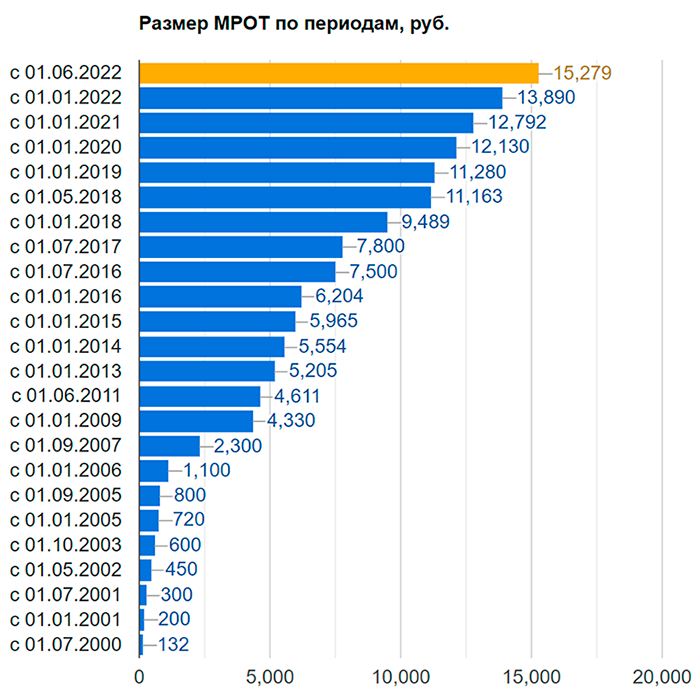 ДатаРазмер МРОТ, руб./мес.Нормативный актс 1 июня 202215279Постановление Правительства от 28.05.2022 №973с 1 января 202213890ФЗ от 06.12.2021 N 406-ФЗс 1 января 202112792ст.1 Закона № 473-ФЗ от 29.12.2020с 1 января 202012130ст.1 Закона №463-ФЗ от 27.12.2019с 1 января 201911280ст.1 Закона №481-ФЗ от 25.12.2018с 1 мая 201811163ст.1 Закона №41-ФЗ от 07.03.2018с 1 января 20189489ст.1 Закона №421-ФЗ от 28.12.2017с 1 июля 20177800ст.1 Закона №460-ФЗ от 19.12.2016с 1 июля 20167500ст.1 Закона №164-ФЗ от 02.06.2016с 1 января 20166204ст.1 Закона №376-ФЗ от 14.12.2015с 1 января 20155965ст.1 Закона №408-ФЗ от 01.12.2014с 1 января 20145554ст.1 Закона №336-ФЗ от 02.12.2013с 1 января 20135205ст.1 Закона №232-ФЗ от 03.12.2012с 1 июня 20114611ст.1 Закона №106-ФЗ от 01.06.2011с 1 января 20094330ст.1 Закона №91-ФЗ от 24.08.2008с 1 сентября 20072300ст.1 Закона №54-ФЗ от 20.04.2007с 1 января 20061100ст.1 Закона №198-ФЗ от 29.12.2004с 1 сентября 2005800ст.1 Закона №198-ФЗ от 29.12.2004с 1 января 2005720ст.1 Закона №198-ФЗ от 29.12.2004с 1 октября 2003600ст.1 Закона №127-ФЗ от 01.10.2003с 1 мая 2002450ст.1 Закона №42-ФЗ от 29.04.2002с 1 июля 2001300ст.1 Закона №82-ФЗ от 19.06.2000с 1 января 2001200ст.1 Закона №82-ФЗ от 19.06.2000с 1 июля 2000132ст.1 Закона №82-ФЗ от 19.06.2000